СОВЕТ ДЕПУТАТОВ МУНИЦИПАЛЬНОГО ОБРАЗОВАНИЯ КАРАГУЗИНСКИЙ СЕЛЬСОВЕТ САРАКТАШСКОГО РАЙОНА ОРЕНБУРГСКОЙ ОБЛАСТИЧЕТВЕРТЫЙ СОЗЫВР Е Ш Е Н И Е очередного  тридцатого  заседания Совета депутатов Карагузинского сельсовета четвертого созыва   01.02.2024                                    с.Карагузино                                         № 134Об отчете главы муниципального образования Карагузинский сельсовет Саракташского района Оренбургской области о результатах своей деятельности, деятельности администрации сельсовета, в том числе о решении вопросов, поставленных Советом депутатов сельсовета за 2023 год.Заслушав отчет главы администрации Карагузинского сельсовета Ишбульдиной М.Г. о работе  администрации сельсовета за 2023 год в соответствии с Федеральным Законом № 131-ФЗ « Об общих принципах организации местного  самоуправления  в Российской Федерации»	Совет депутатов  Карагузинского  сельсоветаРЕШИЛ:   1.  Отчет главы муниципального образования Карагузинского сельсовета о работе администрации сельсовета за 2023 год принять к сведению (прилагается)2.Работу главы муниципального образования  Карагузинский сельсовет  Ишбульдиной Муниры Габидулеевны признать удовлетворительной.3.Решение вступает в силу со дня  его принятия. 4. Контроль за исполнением настоящего решения оставляю за собой.         Разослано: администрации района, прокурору района, в дело.Приложение к решениюСовета депутатов от1 февраля 2024 года № 134                                                            ОТЧЕТГлавы МО Карагузинского сельсоветаИшбульдиной М.Г  о проделанной работе администрации за 2023 год и задачах на 2024 год.        В соответствии со 131 Федеральным законом «Об общих принципах организации местного самоуправления в Российской Федерации», Уставом сельсовета - глава муниципального образования представляет ежегодный отчет о результатах своей работе и деятельности администрации сельсовета. Разрешите представить вашему вниманию отчет за очередной год работы администрации сельсовета, обозначить проблемные вопросы и пути их решения.          Главными задачами в работе администрации сельсовета остается исполнение полномочий в соответствии с действующим законодательством и Уставом поселения.         Мы должны стремиться к улучшению условия жизни людей, повышать комфортность проживания на территории сельсовета. Именно на улучшение жизни людей ориентирована работа Карагузинского сельского поселения.                                     Общая информация В состав Карагузинского сельского поселения входит 1 населенный пункт: село Карагузино– административный центр, село Карагузино.   На 1 января 2024 года  общая площадь  поселения составляет 1225,9 га, из них площадь населенных пунктов 52  га. На территории сельсовета расположены 81 хозяйства: с. Карагузино – 223.Численность постоянного населения составляет 178 человек:Демографическая ситуация        За 2023 год родилось 0 детей, умерло 6 человек ,7 захоронено.Обращение жителей.ОбращенияЗа 2023 год в администрацию по самым разнообразным вопросам обратилось 43  граждан по различным вопросам.  Основные из них это – вопросы благоустройства территории и ремонта дорог, уличным освещениям,земельные и имущественные вопросы. Все обращения граждан были рассмотрены  и решались в основном положительно , кроме опиловки.По опиловке я  обращалась в некоторые организации насчет вышки  без результатно. Имеются в виду улица Центральная 29, выросли огромные деревья вызывают угрозу жизни. Таких адресов 4 шт.Администрацией ведется исполнение отдельных государственных полномочий в части ведения воинского учета в соответствии с требованиями закона РФ «О воинской обязанности и военной службе». На воинском учете в сельском поселении состоит граждан запаса – 52 человек и 1 чел. призывников. Воинский учет граждан запаса и граждан, подлежащих призыву на военную службу, осуществляется специалистом администрации.        В соответствии с действующим законодательством,  на администрацию возложены некоторые государственные функции и в соответствии с этим администрацией сельского поселения ведется работа по  совершению нотариальных действий.       За отчетный период  нотариальных действий совершено не было.         Выдано населению 57 справок.За время моей работы было выполнено несколько видов работ текущего характера. Когда я вступила на эту должность 24 марта в здании сельсовета, протекала крыша. Совместно с жителями нашего села Рахматулинным Марселем  Х., Юлдашевым  Максимом М., Салиховым  Шавкатом С., Хусаиновым Рафисом С.  отремонтировали крышу. Шифер для  ремонта выделил Ислаев Раис Х.   В целях улучшения санитарного состояния территории поселения, очистки улиц, дворов, административных зданий, кладбища от мусора были проведены субботники, начиная  с 5 апреля по май месяц.   К празднованию 78-годовщины Победы в ВОВ привели  в порядок территорию обелиска. Силами жителей установлен памятник   «Женщинам и детям в годы ВОВ», посажены цветы.     Привели в порядок памятный знак Герою ВОВ Шашлову Якову Афанасьевичу, расположенному на месте исчезнувшей деревни Дмитриевка, провели уборку и покраску ограждения, заменили табличку.    В течение лета проводилось скашивание сорной травы вдоль улиц и бесхозных территорий. По уличному освещению – у нас 50 светильников на столбах по факту ,из них новые светильники -16 шт. (светодиодные-50вт). И в том числе при мне установлено 5шт по адресам: ул.Центральная 40(перед переулком)-1шт. ул. Центральная42-1шт.ул Молодежная 13-1шт.,пер Садовый 5-1шт.,возле мечети -1шт.   Я считаю, что со временем все светильники нужно привести в порядок (убирать   ДРЛ),постепенно менять на светодиодные. Еще хочу отметить, что централизованная  питьевая вода не соответствует по САНпину для питья. В связи с этим по Совету старейшин  и с ООО « Водоканал» приняли решение, подключиться к скважине, которая обеспечивала бывшую молочную ферму. Анализ воды, взятой с этой скважины соответствует по всем требованиям санэпидемстанции. Поэтому сельсовет стал заниматься оформлением земли, присвоением адреса на новую скважину.Участие  в номинации « Чествование супружеских пар» -4 пары.(подготовка документов). Семья Халитовых  заняла  2 место.       В рамках нормотворческой деятельности за отчетный период принято   43 постановления главы администрации  и  распоряжений по личному составу и основной деятельности 17     На заседаниях сессий Совета депутатов Карагузинского сельсовета принято 30 решения.      Проекты (НПА) - это решения Совета депутатов и  постановлений администрации сельского поселения направляются в прокуратуру района.                Информационным источником для изучения деятельности нашего сельсовета является официальный сайт нашего сельсовета и информационный центр, который находится в Карагузинской библиотеке и в Карагузинской библиотеке, где размещаются нормативные документы,  а также проблемы, над которыми мы работаем, вся информация пополняется. Официальный сайт нашего поселения находится в сети интернет.(ОК,ВК)      В 2023 году администрация сельсовета в соответствии с   административным  регламентом  работы вела   исполнение государственных  полномочий: -ведение похозяйственного учета населения, ЛПХ, жилищного фонда, скота и птицы, -организация первичного воинского учета.      Идет постоянное обновление и внедрение новых программ, мы осваиваем и работаем с такими программами  как  АСЭД, ФИАСС, СИРСОУ, ГИС ЖКХ, ПОС ЕПГУ, учет соглашений и тд.    Администрация провела огромную работу   по518-ФЗ « по выявлению правообладателей ранее учтенных объектов  недвижимости» .Очень тяжело идет  на контакт население, нет желание оформлять, многие проживают за пределами поселения. Оформлять необходимо.  Работы очень много, продолжаем.12.01.2023г №5 заключен договор с ООО « Региональным кадастровым центром» по установке  границ территориальных зон    МО Карагузинский сельсовет с присвоением реестровых номеров и внесения их в ЕГРН. Исправление реестровой ошибки в ЕГРН ,связанной неверными границами ЗУ.(границы свалки). Завершили работу в конце декабря.                     Бюджет       Формирование бюджета – наиболее важный и сложный вопрос в рамках реализации полномочий и является  главным финансовым инструментом для достижения стабильности социально-экономического развития поселения и показателей эффективности. Бюджетная политика в сфере расходов бюджета  сельского поселения была направлена на решение социальных и экономических задач  поселения, на обеспечение эффективности и результативности бюджетных расходов.Доходы бюджета поселения в 2023 году составили         4 818 700,00  руб.Расходы бюджета поселения –          4 835 368,74 руб.  Содержание водителей ДПК с.Карагузино .Дорожное хозяйство -   144716,08   С   ИП  Ислаевым   И.Х.  заключен договор на очистку дорог от снега на сумму –123000  рублей +  , проведены работы  погрунтовке  и окучиванию  свалки (два раза  в год), осенью по требованию управления Россельхознадзора  и прокуратуры Саракташского района.  Приняли участие в ИБ ремонт улицы Цетральной от дома №42 до дома №58  .          проект исполнен  в сумме -     1 470 579  руб.Население -115 000руб.Местный бюджет-161 079 руб.Спонсоры- 0 руб., за них внесли деньги от населения -15 000руб.Перевозников  Ф.В. -29 5 00руб.Субсидия из бюджета Оренбургской области на софинансирование инициативного проекта- 1 150 000 руб.Сельское хозяйствоСельскохозяйственную деятельность на территории поселения осуществляют ИП КФХ Ислаева И.Х., ООО «Саракташхлебопродукт». Все земли  сельскохозяйственного назначения, обрабатываются эффективно, земельный налог и арендная плата оплачиваются. ОбразованиеШкола  закрыта из- за отсутствия учителей.В Гавриловской СОШ  обучаются 2 ученика с нашего села.                                                   Здравоохранение          На территории сельсовета ФАП  не работает уже много лет..В мае 2023 года по национальному проекту России  была выделена мобильная машина (ФАП на колесах). По вторникам и пятницам приезжает  фельдшер Хасанова Клара Файзуловна, на мобильном  ФАПе.  Доставляет необходимые  лекарства.Торговля В настоящее время на территории поселения работают 2 торговые точки, в них есть все необходимое. КультураВ нашем поселении действуют  сельский Дом культуры,   библиотека. В клубе проводится большая культурно-массовая работа.  На базе Дома культуры действует вокальная группа «Сандугач». Работники Дом культуры и вокальная группа принимает участие в ежегодном районном фестивале «Обильный край ,благословенный».Были награждены почетными грамотами. Провели «Проводы зимы», «праздник цветов», день пожилых людей, день матери, новогодние балы.  А также приняли участие в программе праздника Юбилей поселка Саракташ. Были награждены почетными грамотами. Организовывали различные мероприятия, размещали все это в социальных сетях.                                       Почтовое отделениеВ селе работает филиал почтового отделения Почта России. Пенсии выплачиваются своевременно, срывов доставки корреспонденции нет                                                 МечетьВ селе есть своя действующая мечеть. Мечеть содержится на пожертвование. Пятничный намаз посещают 6-8 человек. Ежегодно проводятся Ураза байрам и Курбан байрам, день рождения пророка Мухаммеда(с.г.) Соблюдаются все национальные обычаи и традиции. Мечеть принимает участие в жизни села, помогает финансово при проведении праздников. Выделили материальную помощь при сборе гуманитарного груза участникам СВО.      Каждый житель нашего села вносит весомый вклад в сбор помощи участникам СВО на Украине. Администрация сельсовета и население села несколько раз собрали и отправили гуманитарную помощь нашим солдатам, через администрацию района и Почту России. Большое спасибо всем за отзывчивость, понимание и поддержку.    С целью повышения квалификации принимали участие в работе  методических центров района, заседаний Совета депутатов Саракташского района, проходили обучение  на семинарах для  специалистов.  Проводились аппаратные совещания на территории сельсовета с представителями общественных формирований.                                          Планы  на 2024 годСубботники, опиловка  деревьев.                                           Планы на 2025 год. Карагузинский сельсовет ежегодно  принимает участие в инициативных проектах. Ремонт дороги по Лесная №1 -14 на 2024 год баллы не набрали и поэтому не прошли. Готовим документы на участие в конкурсном отборе проекта «Комплексное развитие сельских территорий Оренбургской области»1.Ремонт дороги ул.Лесная от дома №1 до дома№14 с Карагузино.2.Капитальный ремонт водоснабжения с Карагузино программа «Модернизация систем коммунальной инфраструктуры на территории Оренбургской области».                                                   Заключение.      Задач поставлено много, и нам необходимо их выполнить. Надеюсь, что взаимосвязь администрации сельсовета и  жителей села будет еще теснее.В марте 2024года состоятся  выборы  Президента Российской Федерации.Голосование будет  проходить в течение трех дней : 15,16,17  марта.     Большая просьба принять активное участие, поговорить с близкими ,которые у вас прописаны, чтобы они приехали и  проголосовали. Для этого и даются выходные дни, пожалуйста, давайте проведем дружно, слаженно. Вместе   мы сила –голосую  за Россию. Вера в народ – залог успеха.       Мне хочется, чтобы все живущие здесь понимали, что все зависит от нас самих. Выражаю слова благодарности всем жителям села, которые не остаются в стороне от наших проблем и оказывают всевозможную помощь. Только вместе мы можем решить наши проблемы и преодолеть трудности. Огромное всем спасибо, надеюсь на совместную работу и поддержку всех жителей.            Уважаемые присутствующие как вы оцениваете работу главы?Совет депутатов и  жители признали  работу главы, деятельность администрации сельсовета удовлетворительной.Мавлютов И.Г: Дорога Гавриловка-Карагузино требует хотя бы подсыпки гравии: проезды осенне-весенние время невозможно проехать,как добраться до райцентра?И еще: ФАП, тяжело без медпункта. В будущем в плане есть восстановление здания медпункта?Грачев В.П. Начальник управления сельского хозяйства- По первому вопросу да, работы ведутся. Все по графику, по подсыпке гравий. По второму вопросу медпункт если восстановим, где взять фельдшера (нужна достойная зарплата, жилье.) молодежи нет.Грачев В.П. поблагодарил жителей за поддержку СВО, за участие в сборе гуманитарной помощи нашим бойцам.Халитов Р.Ш: Вода питьевая плохая, давление низкое. Когда заменят водопровод? Проект нужен?Грачев В.П. Капитальный ремонт водоснабжения от скважины запланирован на 2025 год. Для этого необходимо составить дефектную ведомость, затем смету, конечно подать на госэкспертизу. Проект не нужен.Аблаев И.Ш. Почему студентов после окончания  колледжа, как раньше, не направляют на отработки?Грачев В.П. В настоящее время уже эти законы не действуют. Если б от организации отправили на учебу(и оплачивали), то могли б вернуться и отрабатывать, но к сожалению здание ФАП требует затрат на ремонт.Кадыкова Г.Л. Вопрос по опиловке по переулок Тополиный, когда будут выполнены  работы по опиловке?( Глава пыталась через  ООО «Стимул»,через Сивоконь В.Н., но безрезультатны.)Грачев В.П. В Саракташе ООО «Эра» имеется вышка, возможно организовать через них опиловку.Ишбульдин Р.Г.  Давайте поддержим с участников СВО. Конечно, будем помогать ,чем можем?Грачев В.П. призвал всех принимать активное участие в выборах Президента Российской Федерации. Давайте проведем дружно и слаженно. Вместе мы сила- голосую  за Россию. Вера в народ –залог успеха.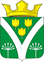 Председатель Совета депутатов сельсовета  __________  И.Х ИслаевГлава сельсовета __________ М.Г. Ишбульдина  